SANTA BARBARA SECTION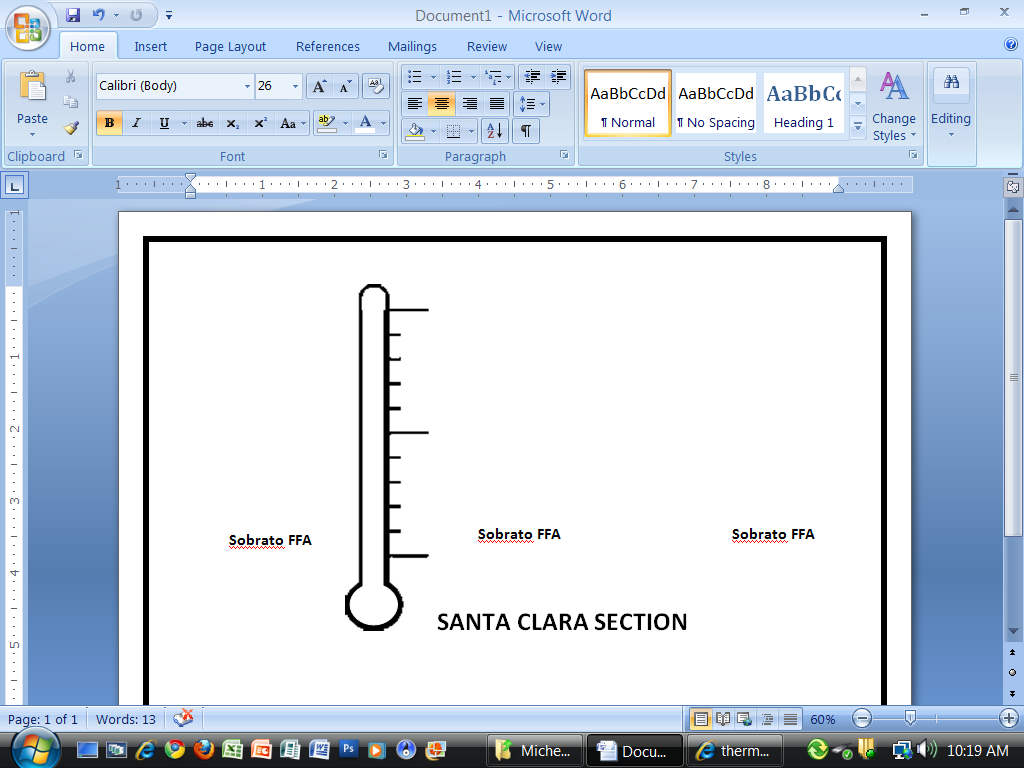 